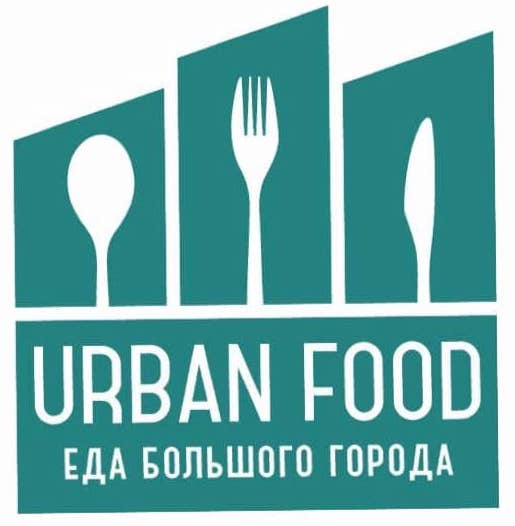 12.08.2022. ПятницаСупы			Блюда щадящей диетыОсновные блюдаГарнирыНапиткиДесерты и выпечка